新 书 推 荐中文书名：《想象力：一门关于人类内在最强大力量的科学》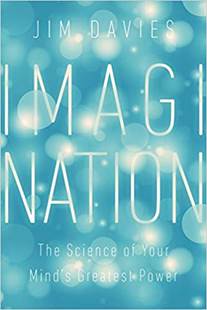 英文书名：IMAGINATION: THE SCIENCE OF YOUR MIND’S GREATEST POWER作    者：Jim Davies出 版 社：Pegasus代理公司：Trident /ANA/Cindy Zhang页    数：400页出版时间：2019年11月代理地区：中国大陆、台湾审读资料：电子稿类    型：心理/科普内容简介：几个世纪以来，人们一直对人脑的构造和想象能力着迷，但直到现在，还没有专门研究想象力的科普书籍。有很多关于创造力、梦想、记忆和思维的书，但是我们究竟如何在头脑中创造场景呢？戴维斯的作品集娱乐性和知识性于一身，揭示了我们内心复杂的工作方式，也揭示了我们如何通过想象获得更好的生活。我们从没有按照应有的方式来看待想象力。这个词通常与儿童、艺术家和白日梦者联系在一起，被视为与日常成人生活不同的东西。然而，想象力几乎是我们所做的每一个行动和决定的组成部分。简单地说，想象力是一个人在头脑中创造情景的能力：这可以包括从做食品清单，到打磨高尔夫球杆，甚至到产生宗教幻觉。尽管想象力具有积极的内涵，但它也可能导致更多的消极结果，如生产力下降、合作不力，最糟糕的是，让人不断重温过去的创伤。人类的大脑具有非凡的想象能力，能够在现实之外创造世界和环境。我们可以想象复杂的未来，奇幻中的世界，和一罐罐花生酱。我们可以用我们地思考使我们放松或焦虑，而人类想象力最令人印象深刻的壮举可能是我们在创造性活动中运用它的能力。坐在椅子上，闭上眼睛，我们可以想象世界可能是怎样的，并制定精心的计划来塑造它。这样的力量让我们有义务用它来造福我们自己，造福世界。从幻觉和想象中的朋友到想象如何能让你更快乐和更有效率，这本书帮助读者理解和探索他们心灵中令人敬畏的潜力。作者简介：吉姆·戴维斯（Jim Davies）是美国卡尔顿大学（Carleton University）想象力科学实验室的主任，也是一位获奖的认知科学教授，他的研究团队试图通过让计算机程序像人一样体验视觉场景来理解人的大脑。戴维斯参与合著了《GNU科学图书馆参考手册》（GNU Scientific Library Reference Manual）的两个版本，他也是《铆接：为什么笑话让我们笑，电影让我们哭，宗教让我们感觉与宇宙融为一体》（RIVETED: The Science of Why Jokes Make Us Laugh, Movies Make Us Cry, and Religion Makes Us Feel One with the Universe.）的作者。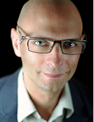 媒体评价：“这些章节简洁而透彻，为读者提供了关于想象概念复杂性的深刻展示。这是一门严肃但却不晦涩难懂的大脑科学。戴维斯心照不宣地将这些联系在一起，并且水平一流。科学图书俱乐部的成员会发现这本书非常值得他们花时间去读，对于普通读者来说，它也一定会深受欢迎。”----《书单》（Booklist）“一本绝无仅有引人入胜的书……值得与奥利弗·萨克斯、丹尼尔·丹尼特的作品，以及那些人类意识研究者的作品一起阅读。”----《科克斯书评》（Kirkus）“对神经科学最复杂的课题之一的令人振奋的概述。戴维斯把抽象的东西转化为具体的东西，同时又对最初的观点做了公正的评价，这种方式将会吸引更多大众和专家关注对想象力的研究。”----《出版商周刊》（Publishers Weekly）“一个聪明而迷人的视角来观察人类是如何在头脑中构建世界的，以及它为什么重要。”----丹尼尔·吉尔伯特（Daniel Gilbert），哈佛大学（Harvard University），《幸福的绊脚石》（Stumbling on Happiness）一书的作者“吉姆·戴维斯写了一本可读性很强的书，内容涉及科学、实用性和想象力的力量。它充满了有趣的想法，会让你思考和想象。”----伊丽莎白·洛夫图斯（Elizabeth Loftus），加州大学欧文分校，前任校长，心理科学协会会员谢谢您的阅读！请将回馈信息发至：张滢（Cindy Zhang）安德鲁﹒纳伯格联合国际有限公司北京代表处北京市海淀区中关村大街甲59号中国人民大学文化大厦1705室, 邮编：100872电话：010-82504506传真：010-82504200Email: Cindy@nurnberg.com.cn网址：www.nurnberg.com.cn微博：http://weibo.com/nurnberg豆瓣小站：http://site.douban.com/110577/微信订阅号：ANABJ2002